Challenge René PRADA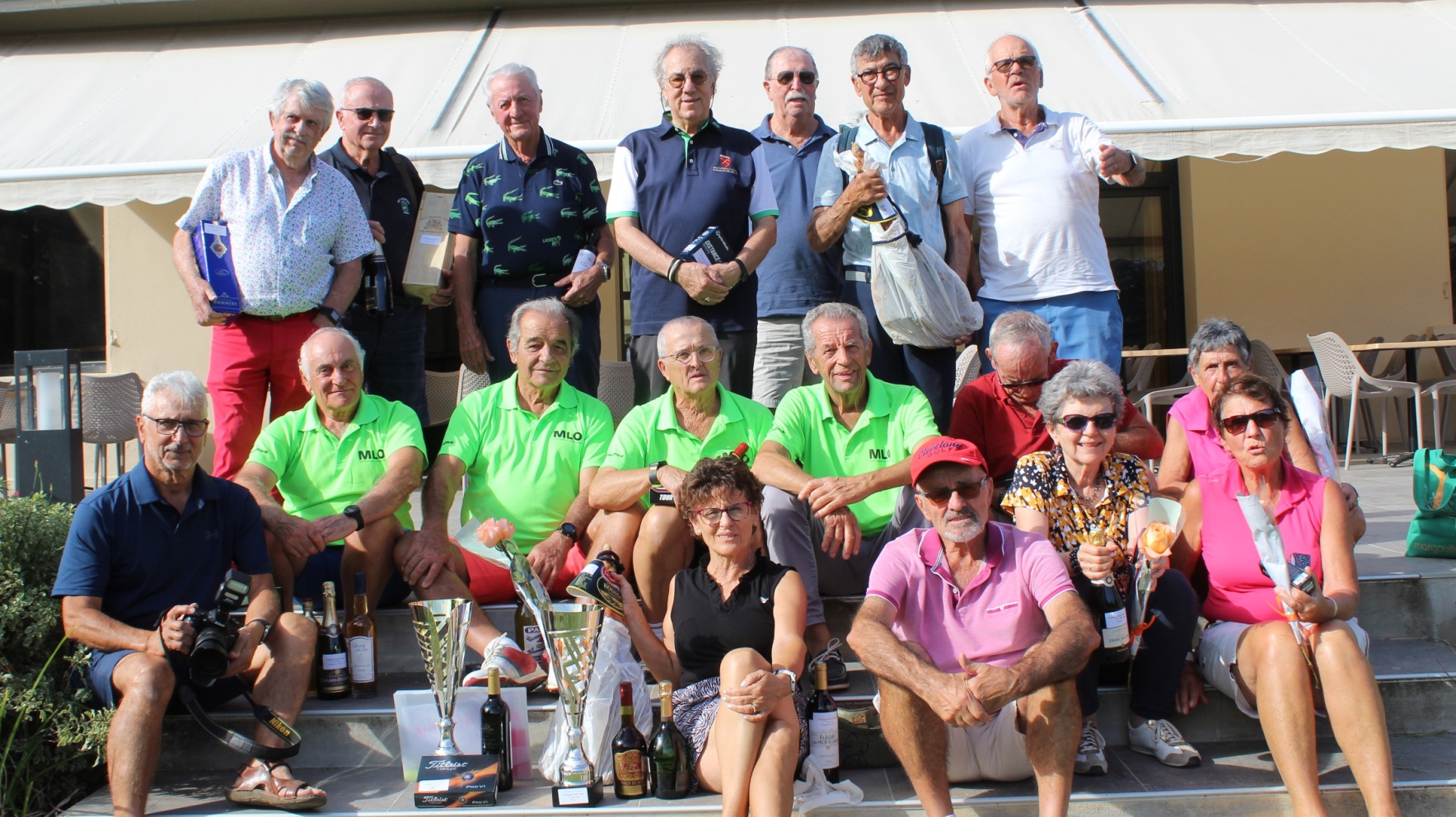 Résultats  de Palmola 13 octSérie Dames                                                                                             1° prix  Brut :BURRER Martine                             golf de  La Ramée  2° prix  Brut   BOYALS  Danielle                             golf de  Fiac  3° prix  Brut:   Renée  GASQUET                          golf de  Fi:ac 1° prix  Net : TEMPLIER  Josiane                        golf deFiac 2° prix  Net :: LABORIE  Monique                         Thales3 prix  Net     : PILLOT Josephine                           golf  Espalais   :  1ère Série : Hommes                                    1° prix  Brut   : PEREZ  ANGE                     golf  Téoula 2° prix  Brut    BOSCHAT  Michel               golf de Aiguelèze    3° prix  Brut  VALERO  Pa&scl                 golf de Fiac  1° prix  Net    MARQUE  Yvan                   golf de la Ramée   2° prix  Net    MIRC  Christian                    golf de Montauban    3 prix  Net     BERGAMO  Daniel              golf  de MONTAUBAN2ème  Série : Hommes  1° prix  Brut RAKINIC  Jean                        golf de  Las Martines  2° prix : Brut  : BEDUNEAU Claude            golf de    Las Martines    3 prix  Brut  :   Gérard  COUSTURE             golf de  Seilh  1° prix  Net : POUJOULA  Henri                golf de  Occitanie   2° prix  Net :  PAUME  Christian                  golf de Seilh   3 prix  Net   :  CENTENO  Raymond             golf de SeilhConcours  de Drive : Dames :    Darbignac Catherine                                     Hommes :   Beduneau Claude                                                                                                                                                                                                   Andre.loze